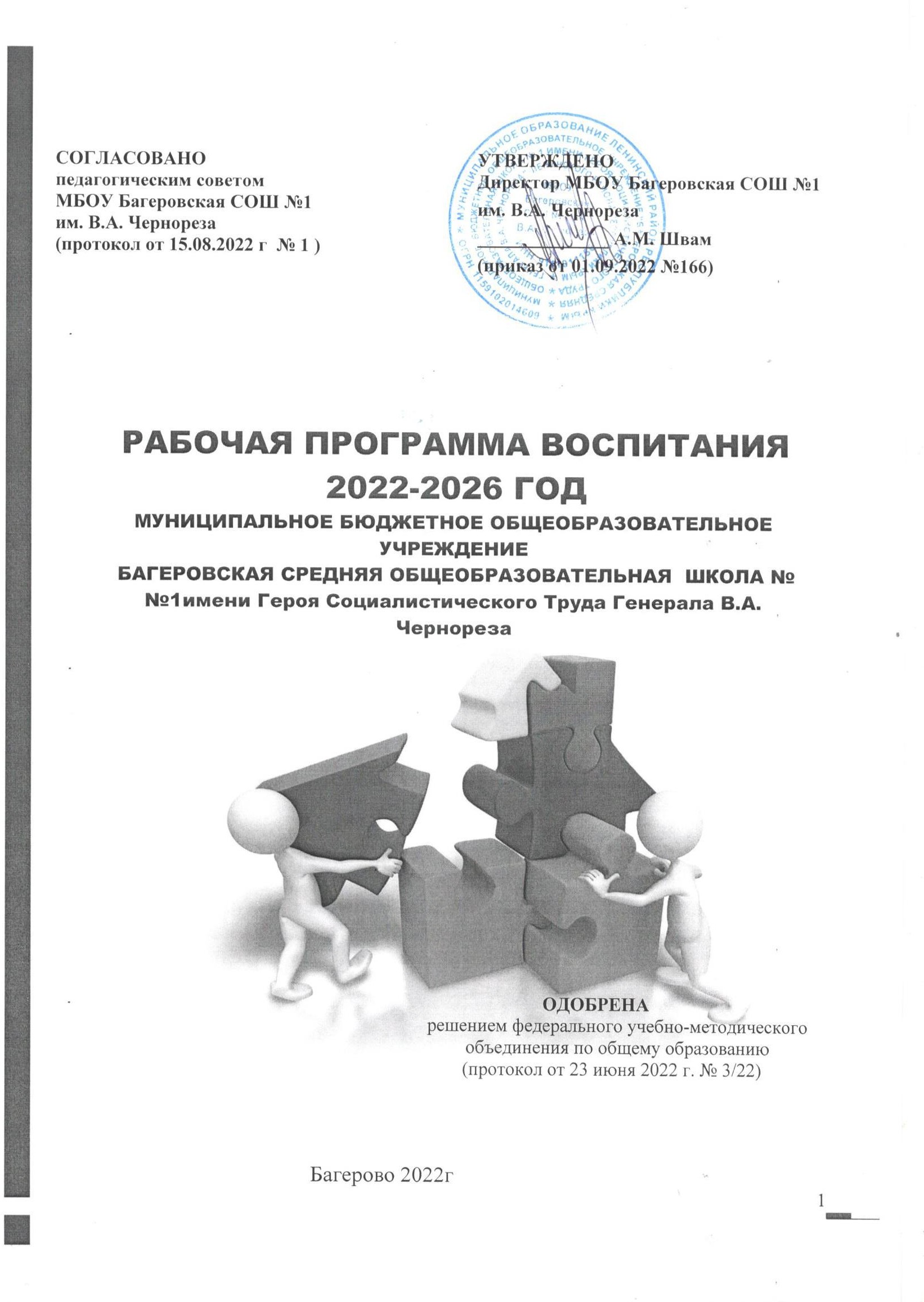 СОДЕРЖАНИЕПояснительная записка	3РАЗДЕЛ 1. ЦЕЛЕВОЙ	51.1 Цель и задачи воспитания обучающихся ……………………………………61.2. Направления воспитания……………………………………………………...71.3 Целевые ориентиры результатов воспитания……………………………….9 РАЗДЕЛ 2. СОДЕРЖАТЕЛЬНЫЙ	172.1 Уклад общеобразовательной организации	172.2 Виды, формы и содержание воспитательной деятельности	19РАЗДЕЛ 3. ОРГАНИЗАЦИОННЫЙ……………………………………………293.1 Кадровое обеспечение……………………………………………………….293.2 Нормативно-методическое обеспечение……………………………………293.3 Требования к условиям работы с обучающимися с особыми образовательными потребностями……………………………………………………………………303.4 Система поощрения социальной успешности и проявлений активной жизненной позиции обучающихся……………………………………………..303.5 Анализ воспитательного процесса…………………………………………32Примерный календарный план воспитательной работы……………………..35Рабочая программа воспитания (далее – Программа) разработана в соответствии с обновлением нормативно-правовой базой воспитания в Российской Федерации и на основе Примерной рабочей программы воспитания для образовательных организаций разработанной Институтом изучения детства, семьи и воспитания Российской академии образования.                                                                                                                                   ПОЯСНИТЕЛЬНАЯ ЗАПИСКА                                                                                                               Рабочая программа воспитания (далее – Программа) МБОУ Багеровская СОШ №1 имВ.А. Чернореза  направлена на развитие личности обучающегося, в том числе духовно-нравственное развитие, личности, укрепление психического здоровья, и физическое воспитание, достижение ими результатов освоение программ начального общего образования. Программа показывает, каким образом педагоги (учитель, классный руководитель, заместитель директора по воспитательной работе, воспитатель и т.п.) могут реализовать воспитательный потенциал их совместной с детьми деятельности и тем самым сделать свою школу воспитывающей организацией.                                                                                                  Программа воспитания составлена на основе:                                                                       - Конституции Российской Федерации (принята на всенародном голосовании 12 декабря 1993 г. с поправками от 2020 г);                                                                          - Указа Президента Российской Федерации от 21 июля 2020 г. № 474 «О национальных целях развития Российской Федерации на период до 2030 года»;                                                                                                                                       - Федеральный Закон от 28 июня 2014 г. № 172-ФЗ «О стратегическом планировании в Российской Федерации»;                                                                                  - Федерального закона «Об образовании в Российской Федерации» от 29 декабря 2012 г. № 273-ФЗ, с учётом внесённых в закон изменений от 24 декабря 2021г, на основании новых федеральных государственных образовательных стандартов (далее – ФГОС) начального общего и основного общего образования от 31.05.2021 №286, с учётом федеральных государственных образовательных стандартов среднего общего образования, - Распоряжении Правительства Российской Федерации от 29 мая 2015 г. № 996-р об утверждении Стратегия развития воспитания в Российской Федерации на период до 2025 года;                                                                                              - Распоряжении Правительства Российской Федерации от 12 ноября 2020 г. № 2945-р об утверждении Плана мероприятий по реализации в 2021 - 2025 годах Стратегии развития воспитания в Российской Федерации на период до 2025 года;                                                                                                                                     - Распоряжении Правительства Российской Федерации от 13 февраля 2019 г. № 207-р об утверждении Стратегии пространственного развития Российской Федерации на период до 2025 года;                                                                                     Программа является методическим документом, определяющим комплекс основных характеристик воспитательной работы, осуществляемой в школе, разработана с учетом государственной политики в области образования и воспитания. Рабочая программа воспитания основывается на:                                           - преемственности образовательного процесса, воспитания обучающихся на всех уровнях общего образования (дошкольного, начального, основного, среднего);                                                                                                                                    - соотносится с примерными рабочими программами воспитания для образовательных организаций, реализующих образовательные программы дошкольного образования и среднего профессионального образования. Программа предназначена для планирования и организации системной воспитательной деятельности:                                                                                                                     - с целью достижения обучающимися личностных результатов образования, определенных ФГОС;                                                                                                                    - разрабатывается и утверждается с участием коллегиальных органов управления школой Управляющим советом, Советом обучающихся, Советом родителей; реализуется в единстве урочной и внеурочной деятельности, осуществляемой совместно с семьей и другими участниками образовательных отношений, социальными институтами воспитания;                                                     - содержание Программы учитывает особые образовательные потребности обучающихся с ОВЗ, детей инвалидов;                                                                                - предусматривает приобщение обучающихся к российским традиционным духовным ценностям, включая культурные ценности своей этнической группы, правилам и нормам поведения в российском обществе.      Современный российский общенациональный воспитательный идеал – высоконравственный, творческий, компетентный гражданин России, принимающий судьбу Отечества как свою личную, осознающий ответственность за настоящее и будущее страны, укорененный в духовных и культурных традициях многонационального народа Российской Федерации. Ценности Родины и природы лежат в основе патриотического направления воспитания. Ценности человека, дружбы, семьи, сотрудничества лежат в основе духовно-нравственного и социального направлений воспитания. Ценности знания лежат в основе познавательного направления воспитания. Ценности здоровья лежат в основе направления физического воспитания. Ценности труда лежат в основе трудового направления воспитания. Ценности культуры и красоты лежат в основе эстетического направления воспитания. Программа включает четыре раздела: особенности воспитательного процесса в школе; цели и задачи воспитания (целевой), виды, формы и содержание (содержательный), основные направления самоанализа воспитательной работы (аналитический).РАЗДЕЛ 1. ЦЕЛЕВОЙУчастниками образовательных отношений являются педагогические и другие работники общеобразовательной организации, обучающиеся, их родители (законные представители), представители иных организаций, участвующие в реализации образовательного процесса в соответствии с законодательством Российской Федерации, локальными актами общеобразовательной организации. Родители (законные представители) несовершеннолетних обучающихся имеют преимущественное право на воспитание своих детей. Содержание воспитания обучающихся в МБОУ Багеровская СОШ №1 им. В.А. Чернореза определяется содержанием российских базовых (гражданских, национальных) норм и ценностей, которые закреплены в Конституции Российской Федерации. Эти ценности и нормы определяют инвариантное содержание воспитания обучающихся. Вариативный компонент содержания воспитания обучающихся включает духовно-нравственные ценности культуры, традиционных религий народов России. Воспитательная деятельность в МБОУ Багеровская СОШ №1 им. В.А. Чернореза планируется и осуществляется в соответствии с приоритетами государственной политики в сфере воспитания, установленными в Стратегии развития воспитания в Российской Федерации на период до 2025 года (Распоряжение Правительства Российской Федерации от 29.05.2015 № 996-р). Приоритетной задачей Российской Федерации в сфере воспитания детей является развитие высоконравственной личности, разделяющей российские традиционные духовные ценности, обладающей актуальными знаниями и умениями, способной реализовать свой потенциал в условиях современного общества, готовой к мирному созиданию и защите Родины. 1.1 Цель и задачи воспитания обучающихсяСовременный российский национальный воспитательный идеал —высоконравственный, творческий, компетентный гражданин России, принимающий судьбу Отечества как свою личную, осознающий ответственность за настоящее и будущее страны, укоренённый в духовных и культурных традициях многонационального народа Российской Федерации. В соответствии с этим идеалом и нормативными правовыми актами Российской Федерации в сфере образования цель воспитания обучающихся в МБОУ Багеровская СОШ №1 им. В.А. Чернореза: развитие личности, создание условий для самоопределения и социализации на основе социокультурных, духовно-нравственных ценностей и принятых в российском обществе правил и норм поведения в интересах человека, семьи, общества и государства, формирование у обучающихся чувства патриотизма, гражданственности, уважения к памяти защитников Отечества и подвигам Героев Отечества, закону и правопорядку, человеку труда и старшему поколению, взаимного уважения, бережного отношения к культурному наследию и традициям многонационального народа Российской Федерации, природе и окружающей среде.Задачи воспитания обучающихся в общеобразовательной организации: усвоение ими знаний норм, духовно-нравственных ценностей, традиций, которые выработало российское общество (социально значимых знаний); формирование и развитие личностных отношений к этим нормам, ценностям, традициям (их освоение, принятие); приобретение соответствующего этим нормам, ценностям, традициям социокультурного опыта поведения, общения, межличностных и социальных отношений, применения полученных знаний; достижение личностных результатов освоения общеобразовательных программ в соответствии с ФГОС. Личностные результаты освоения обучающимися общеобразовательных программ включают осознание российской гражданской идентичности, сформированность ценностей самостоятельности и инициативы, готовность обучающихся к саморазвитию, самостоятельности и личностному самоопределению, наличие мотивации к целенаправленной социально значимой деятельности, сформированность внутренней позиции личности как особого ценностного отношения к себе, окружающим людям и жизни в целом.Воспитательная деятельность в МБОУ Багеровская СОШ №1 им. В.А. Чернореза планируется и осуществляется на основе аксиологического, антропологического, культурно-исторического, системно-деятельностного, личностно-ориентированного подходов и с учётом принципов воспитания: гуманистической направленности воспитания, совместной деятельности детей и взрослых, следования нравственному примеру, безопасной жизнедеятельности, инклюзивности, возрастосообразности.1.2 Направления воспитания Программа реализуется в единстве учебной и воспитательной деятельности МБОУ Багеровская СОШ №1 им. В.А. Чернореза по основным направлениям воспитания в соответствии с ФГОС:гражданское воспитание — формирование российской гражданской идентичности, принадлежности к общности граждан Российской Федерации, к народу России как источнику власти в Российском государстве и субъекту тысячелетней российской государственности, уважения к правам, свободам и обязанностям гражданина России, правовой и политической культуры;патриотическое воспитание — воспитание любви к родному краю, Родине, своему народу, уважения к другим народам России; историческое просвещение, формирование российского национального исторического сознания, российской культурной идентичности;духовно-нравственное воспитание — воспитание на основе духовно-нравственной культуры народов России, традиционных религий народов России, формирование традиционных российских семейных ценностей; воспитание честности, доброты, милосердия, справедливости, дружелюбия и взаимопомощи, уважения к старшим, к памяти предков;эстетическое воспитание — формирование эстетической культуры на основе российских традиционных духовных ценностей, приобщение к лучшим образцам отечественного и мирового искусства;физическое воспитание, формирование культуры здорового образа жизни и эмоционального благополучия — развитие физических способностей с учётом возможностей и состояния здоровья, навыков безопасного поведения в природной и социальной среде, чрезвычайных ситуациях;трудовое воспитание — воспитание уважения к труду, трудящимся, результатам труда (своего и других людей), ориентация на трудовую деятельность, получение профессии, личностное самовыражение в продуктивном, нравственно достойном труде в российском обществе, достижение выдающихся результатов в профессиональной деятельности;экологическое воспитание — формирование экологической культуры, ответственного, бережного отношения к природе, окружающей среде на основе российских традиционных духовных ценностей, навыков охраны, защиты, восстановления природы, окружающей среды;ценности научного познания — воспитание стремления к познанию себя и других людей, природы и общества, к получению знаний, качественного образования с учётом личностных интересов и общественных потребностей.1.3 Целевые ориентиры результатов воспитания Целевые ориентиры результатов воспитания на уровне начального общего образования.Целевые ориентиры результатов воспитания на уровне основного  общего образования.Целевые ориентиры результатов воспитания на уровне среднего  общего образования.РАЗДЕЛ 2. СОДЕРЖАТЕЛЬНЫЙ2.1 Уклад общеобразовательной организацииШкола расположена в пгт Багерово Ленинского района Республики Крым в 25 километрах от города Керчь. Рядом со школой находятся Дом культуры, ГБУЗ РК Багеровская РБ, Пограничная часть п. Багерово. Со всеми данными учреждениями школа имеет тесные связи, способствующие созданию   оптимальных условий для развития, саморазвития и самореализации личности ученика. Школа осуществляет социальное сотрудничество:по развитию   профессиональной   ориентации   обучающихся   9-11 классов   МБОУБагеровская СОШ №1 им. В.А. Чернореза  с привлечением ресурсов МБДОУ «Ивушка» на 2022/2025 учебный год;по развитию   профессиональной   ориентации   обучающихся   9-11 классов   МБОУБагеровская СОШ №1 им. В.А. Чернореза  с привлечением ресурсов ГБУЗ РК Ленинская Центральная районная больница» Поликлиника №2  на 2022/2025 учебный год;по развитию   профессиональной   ориентации   обучающихся   9-11 классов   МБОУБагеровская СОШ №1 им. В.А. Чернореза  с привлечением ресурсов ГАОУСПО РК «Керченский медицинский колледж имени Г.К. Петровой»  на 2022/2025 учебный год; по развитию   профессиональной   ориентации   обучающихся   9-11 классов   МБОУБагеровская СОШ №1 им. В.А. Чернореза  с привлечением ресурсов ЧОУДПО «Институт курортной медицины и туризма»  на 2022/2025 учебный год;Ленинский районный ЦСССДМ;ОДНМО МВД России «Ленинский»;МБУДО «Центр детско-юношеского творчества» Ленинского района Республики Крым.       Из 253 обучающихся в школе: живут по факту в неполных семьях – 27 учащихся, в многодетных семьях - 39 учащихся, количество опекаемых детей – 6 учащихся, дети- инвалиды –  3 человек , ОВЗ –о человек, учащиеся, состоящие на учете ПДН – 0 учащихся (, учащиеся, состоящие на учете в КДН и ЗП – 0 учащихся , учащиеся, состоящие на ВШУ – 0 учащийся.Большое количество неполных семей, матерей одиночек, детей, оставшихся без попечения родителей, детей - инвалидов вызывают необходимость усилить меры воспитательного характера и улучшить работу психологической службы школы, а также более внимательно подходить к изучению данных ВШК.С целью реализации воспитательного потенциала в школе проводятся мероприятия различной направленности, также созданы условия для научно-исследовательской деятельности по различным направлениям. В результате школьники активно участвуют в предметных олимпиадах, интеллектуальных марафонах и творческих конкурсах различных уровней. Культурно-эстетическое развитие обучающихся осуществляется в ходе посещения музеев и театров, виртуалных экскурсий по городам-героям.С целью выявления приоритетных направлений школы, для решения которых она имеет кадровые, финансовые, материально–технические, научно – методические и другие возможности, проведен   анализ не только положительных источников влияния на детей, но и отрицательных факторов, затрудняющих процесс воспитания.Среди них отмечен низкий уровень сформированности духовно-нравственных ценностей у обучающихся и их окружения вследствие негативных изменений приоритетов в выборе нравственных ценностей в обществе в целом, смещение приоритетов с межличностного на виртуальное общение в социальных сетях. Возникает необходимость организации совместной воспитательной деятельности школы и родителей; коррекции семейного воспитания; пропаганды педагогических знаний среди родителей и усиление деятельности по формированию нравственных ценностей учащихся.Кроме того, выявлен слабый уровень самореализации учащихся в различных видах социальной деятельности. Причиной тому является влияние социальных, экономических факторов; но в тоже время недостаточна диагностика личностных   возможностей учащихся; слабая ориентация на творческое развитие каждого ученика, недостаточная работа по мотивации активизации деятельности учащихся.Ввиду выявленных проблем и того обстоятельства, что именно в школе учащиеся проводят большую часть своего времени, воспитание в школе имеет многовекторную направленность, учитывая потребности, особенности, уровень развития личности и воспитания разных   групп учащихся школы.Основные направления работы школы: организация учебного процесса, организация профориентационной подготовки в основной и старшей школе, информатизация образовательного процесса, научно-методическое обеспечение учебного процесса, работа психолого-педагогической службы, воспитательная работа, обеспечение безопасности школьников, укрепление здоровья учащихся, помощь в развитии талантливым и одаренным детям; развитие материально-технической базы школы.Процесс воспитания в МБОУ Багеровская СРШ №1 им. В.А. Чернореза основывается на следующих принципах взаимодействия педагогов и обучающихся:неукоснительное соблюдение законности и прав семьи и ребенка, соблюдения конфиденциальности информации о ребенке и семье, приоритета безопасности ребенка при нахождении в образовательной организации;ориентир на создание в образовательной организации психологически комфортной среды для каждого ребенка и взрослого, без которой невозможно конструктивное взаимодействие обучающихся и педагогов;реализация процесса воспитания главным образом через создание в школе детско- взрослых общностей, которые бы объединяли детей и педагогов яркими и содержательными событиями, общими позитивными эмоциями и доверительными отношениями друг к другу;организация основных совместных дел школьников и педагогов как предмета совместной заботы и взрослых, и детей;системность, целесообразность и нешаблонность воспитания как условия его эффективности.Основными традициями воспитания в МБОУ Багеровская СРШ №1 им. В.А. Чернореза Ленинского района Республики Крым являются следующие:стержнем годового цикла воспитательной работы школы являются ключевые общешкольные дела, через которые осуществляется интеграция воспитательных усилий педагогов;важной чертой каждого ключевого дела и большинства используемых для воспитания других совместных дел педагогов и обучающихся является коллективная разработка, коллективное планирование, коллективное проведение и коллективный анализ их результатов;в школе создаются такие условия, при которых по мере взросления ребенка увеличивается и его роль в совместных делах (от пассивного наблюдателя до организатора);в проведении общешкольных дел отсутствует соревновательность между классами, поощряется конструктивное межклассное и межвозрастное взаимодействие обучающихся, а также их социальная активность;педагоги школы ориентированы на формирование коллективов в рамках школьных классов, кружков, студий, секций и иных детских объединений, на установление в них доброжелательных и товарищеских взаимоотношений;ключевой фигурой воспитания в школе является классный руководитель, реализующийпо	отношению к детям	защитную,	личностно	развивающую, организационную, посредническую (в разрешении конфликтов) функции.2.2 Виды, формы и содержание воспитательной деятельностиРеализация цели и задач данной программы воспитания осуществляется в рамках следующих направлений - модулях воспитательной работы школы.                                                   «Ключевые общешкольные дела»Ключевые дела – это главные традиционные общешкольные дела, мероприятия, организуемых педагогами для детей и которые обязательно планируются, готовятся, проводятся и анализируются совестно с детьми. Это комплекс коллективных творческих дел, объединяющих учеников вместе с педагогами в единый коллектив. В этих делах и мероприятиях принимает участие большая часть школьников.Ключевые дела способствуют интенсификации общения детей и взрослых, ставят их в ответственную позицию к происходящему в школе. В образовательной организации используются следующие формы работы.На внешкольном уровне:социальные проекты – совместно разрабатываемые и реализуемые школьниками и педагогами комплексы дел разной направленности, ориентированные на преобразование окружающего социума;городские методические площадки для обучающихся и педагогов по развитию ученического самоуправления;дискуссионные площадки для обучающихся, педагогов, родителей, в рамках которых обсуждаются поведенческие, нравственные, социальные, проблемы, касающиеся жизни школы и поселка;проводимые для жителей микрорайона и организуемые совместно с родителями учащихся спортивные, творческие состязания, праздники и др., которые открывают возможности для творческой самореализации школьников и включают их в деятельную заботу об окружающих.На школьном уровне:общешкольные праздники – ежегодно проводимые творческие дела и мероприятия (театрализованные, музыкальные, литературные и т.п.), связанные со значимыми для детей и педагогов знаменательными датами, как на уровне школы, так и  на уровне поселка, региона, России, в которых участвуют все классы школы;торжественные ритуалы, связанные с переходом учащихся на следующую ступень образования, символизирующие приобретение ими новых социальных статусов в школе и развивающие школьную идентичность детей, а так же связанные с героико-патриотическим воспитанием;церемонии награждения (по итогам года) школьников и педагогов за активное участие в жизни школы, защиту чести школы в конкурсах, соревнованиях, олимпиадах, значительный вклад в развитие школы. Это способствует поощрению социальной активности детей, развитию позитивных межличностных отношений между педагогами и воспитанниками, формированию чувства доверия и уважения друг к другу.На уровне классов:выбор и делегирование представителей классов в общешкольные органы самоуправления, в Малые группы по подготовке общешкольных ключевых дел;участие школьных классов в реализации общешкольных ключевых дел;проведение в рамках класса итогового анализа детьми общешкольных ключевых дел, участие представителей классов в итоговом анализе проведенных дел на уровне общешкольных советов дела;участие в организации и проведении  мероприятий и  дел, направленных на сплочение класса, на реализацию плана деятельности выборного органа ученического самоуправления класса.На индивидуальном уровне:вовлечение, по возможности, каждого ребенка в ключевые дела школы в одной из возможных для них ролей: активный участник, инициатор, организатор, лидер;индивидуальная помощь ребенку (при необходимости) в освоении навыков организации, подготовки, проведения и анализа ключевых дел;наблюдение за поведением ребенка в ситуациях подготовки, проведения и анализа ключевых дел, за его отношениями со сверстниками, старшими и младшими школьниками, с педагогами и другими взрослыми;при необходимости коррекция поведения ребенка через частные беседы с ним, через включение его в совместную работу с другими детьми, которые могли бы стать хорошим примером для ребенка, через предложение взять в следующем ключевом деле на себя роль ответственного за тот или иной фрагмент общей работы.«Классное руководство»Осуществляя работу с классом, педагог организует:работу с классным коллективом;индивидуальную работу с учащимися вверенного ему класса;работу с учителями, преподающими в данном классе;работу с родителями учащихся или их законными представителямиРабота с классным коллективом:инициирование, мотивация и поддержка участия класса в общешкольных ключевых делах, осуществление педагогического сопровождения и оказание необходимой помощи детям в их подготовке, проведении и анализе;педагогическое сопровождение ученического самоуправления класса, детской социальной активности, в том числе и РДШ;поддержка детских инициатив и их педагогическое сопровождение;организация и проведение совместных дел с учащимися вверенного ему класса, их родителей; интересных и полезных для личностного развития ребенка (интеллектуально-познавательной, гражданско-патриотической, героико-патриотической, трудовой, спортивно-оздоровительной, духовно-нравственной, творческой, профориентационной и др. направленности),позволяющие:вовлечь в них детей с самыми разными потребностями и тем самым дать им возможность самореализоваться в них,установить и упрочить доверительные отношения с учащимися класса, стать для них значимым взрослым, задающим образцы поведения в обществе; проведение классных часов как часов плодотворного и доверительного общения педагога и школьников, основанных на принципах уважительного отношения к личности ребенка, поддержки активной позиции каждого ребенка в беседе, предоставления школьникам возможности обсуждения и принятия решений по обсуждаемой проблеме, создания благоприятной среды для общения;сплочение коллектива класса через:игры и тренинги на сплочение и командообразование, развитие самоуправленческих начал и организаторских, лидерских качеств, умений и навыков;походы и экскурсии, организуемые классными руководителями совместно с родителями;празднование в классе дней рождения детей, включающие в себя подготовленные микрогруппами поздравления, сюрпризы, творческие подарки и розыгрыши и т. д.;регулярные внутри классные «огоньки» и творческие дела, дающие каждому школьнику возможность рефлексии собственного участия в жизни класса.мотивация исполнения существующих и выработка совместно с обучающимися новых законов класса, помогающих детям освоить нормы и правила общения, которым они должны следовать в школе в рамках уклада школьной жизни.Индивидуальная работа с учащимися:изучение особенностей личностного развития учащихся класса через наблюдение за поведением школьников в их повседневной жизни, в специально создаваемых педагогических ситуациях, в играх, погружающих ребенка в мир человеческих отношений, в организуемых педагогом беседах по тем или иным нравственным проблемам; результаты наблюдения сверяются с результатами бесед классного руководителя с родителями школьников, с преподающими в его классе учителями, а также (при необходимости) – со школьным психологом;•	поддержка ребенка в решении важных для него жизненных проблем (налаживание взаимоотношений с одноклассниками или учителями, выбор профессии, вуза и дальнейшего трудоустройства, успеваемость и т.п.), когда каждая проблема трансформируется классным руководителем в задачу для школьника, которую они совместно стараются решить;•	индивидуальная работа со школьниками класса, направленная на заполнение ими личных портфолио, в которых дети не просто фиксируют свои учебные, творческие, спортивные, личностные достижения, но и в ходе индивидуальных неформальных бесед с классным руководителем в начале каждого года планируют их, а в конце года – вместе анализируют свои успехи и неудачи;•	мотивация ребенка на участие в жизни класса, школы, на участие в общественном детском/молодежном движении и самоуправлении;мотивация школьников совместно с учителями- предметниками на участие в конкурсном и олимпиадном движении;Работа с учителями, преподающими в классе:регулярные консультации классного руководителя с учителями-предметниками, направленные на формирование единства мнений и требований педагогов по ключевым вопросам воспитания, на предупреждение и разрешение конфликтов между учителями и учащимися;проведение мини-педсоветов, направленных на решение конкретных проблем класса и интеграцию воспитательных влияний на школьников;привлечение учителей к участию во внутри классных делах, дающих педагогам возможность лучше узнавать и понимать своих учеников, увидев их в иной, отличной от учебной, обстановке;привлечение учителей к участию в родительских собраниях класса для объединения усилий в деле обучения и воспитания детей.Работа с родителями учащихся или их законными представителями:регулярное информирование родителей о школьных успехах и проблемах их детей, о жизни класса в целом;помощь родителям школьников или их законным представителям в регулировании отношений между ними, администрацией школы и учителями-предметниками;организация родительских собраний, происходящих в режиме обсуждения наиболее острых проблем обучения и воспитания школьников;создание и организация работы родительских комитетов классов, участвующих в управлении образовательной организацией и решении вопросов воспитания и обучения их детей;привлечение членов семей школьников к организации и проведению дел класса;организация на базе класса семейных праздников, конкурсов, соревнований, направленных на сплочение семьи и школы.«Курсы внеурочной деятельности и дополнительного образования»Внеурочная деятельность является составной частью учебно-воспитательного процесса и одной из форм организации свободного времени учащихся.Воспитание на занятиях школьных курсов внеурочной деятельности осуществляется преимущественно через:вовлечение школьников в интересную и полезную для них деятельность, которая предоставит им возможность самореализоваться в ней, приобрести социально значимые знания, развить в себе важные для своего личностного развития социально значимые отношения, получить опыт участия в социально значимых делах;формирование в кружках, секциях, клубах, студиях и т.п. детско-взрослых общностей, которые могли бы объединять детей и педагогов общими позитивными эмоциями и доверительными отношениями друг к другу;создание в детских коллективах традиций, задающих их членам определенные социально значимые формы поведения;поддержку школьников с ярко выраженной лидерскопозицией и установкой на сохранение и поддержание накопленных социально значимых традиций;поощрение педагогами детских инициатив и детского самоуправления. Реализациявоспитательногопотенциалакурсоввнеурочнойдеятельностипроисходит в рамках следующих выбранных школьниками ее видов.Познавательная деятельность. Курсы внеурочной деятельности, направленные на передачу школьникам социально значимых знаний, развивающие их любознательность, расширяющие их кругозор, позволяющие привлечь их внимание к экономическим, политическим, экологическим, гуманитарным проблемам нашего общества, формирующие их гуманистическое мировоззрение и научную картину мира.Художественное творчество. Курсы внеурочной деятельности, создающие благоприятные условия для самореализации школьников, направленные на раскрытие их творческих способностей, которые помогут им в дальнейшем принести пользу другим людям или обществу в целом; формирование чувства вкуса и умения ценить прекрасное, на воспитание ценностного отношения школьников к культуре и их общее духовно-нравственное развитие.Проблемно-ценностное общение. Курсы внеурочной деятельности, направленные на развитие коммуникативных и лидерских компетенций школьников, проектного мышления, воспитание у них культуры общения, развитие умений слушать и слышать других, уважать чужое мнение и отстаивать свое собственное, терпимо относиться к разнообразию взглядов людей, на развитие самостоятельности и ответственности школьников.Туристско-краеведческая деятельность. Курсы внеурочной деятельности, направленные на воспитание у школьников любви к своему краю, культуре, природе, его истории, чувства гордости за свою малую Родину и Россию.Спортивно-оздоровительная деятельность. Курсы внеурочной деятельности, направленные на физическое развитие школьников, пропаганду физической культуры и спорта, развитие их ценностного отношения к своему здоровью, мотивацию и побуждение к здоровому образу жизни, воспитание силы воли, ответственности, формирование установок на защиту слабых.Трудовая деятельность. Курсы внеурочной деятельности, направленные на развитие творческих способностей школьников, воспитание у них трудолюбия и уважительного отношения к физическому труду, формирование у них навыков само обслуживающего труда.Игровая деятельность. Курсы внеурочной деятельности, направленные на раскрытие творческого, умственного и физического потенциала школьников, развитие у них навыков конструктивного общения, умений работать в команде.«Школьный урок»Реализация школьными педагогами воспитательного потенциала урока предполагает следующее:установление доверительных отношений между учителем и его учениками, способствующих позитивному восприятию учащимися требований и просьб учителя, привлечению их внимания к обсуждаемой на уроке информации, активизации их познавательной деятельности;побуждение школьников соблюдать на уроке общепринятые нормы поведения, правила общения со старшими (учителями) и сверстниками (обучающимися), принципы учебной дисциплины и самоорганизации;привлечение внимания школьников к ценностному аспекту изучаемых на уроках явлений, организация их работы с получаемой на уроке социально значимой информацией – инициирование ее обсуждения, высказывания учащимися своего мнения по ее поводу, выработки своего к ней отношения;использование воспитательных возможностей содержания учебного предмета через демонстрацию детям примеров ответственного, гражданского поведения, проявления человеколюбия и добросердечности, через подбор соответствующих текстов для чтения, задач для решения, проблемных ситуаций для обсуждения в классе;применение на уроке интерактивных форм работы учащихся: интеллектуальных, деловых, ситуационных игр, стимулирующих познавательную мотивацию школьников; дискуссий, которые дают учащимся возможность приобрести опыт ведения конструктивного диалога; групповой работы или работы в парах, которые учат школьников командной работе и взаимодействию с другими детьми;включение в урок игровых процедур, которые помогают поддержать мотивацию детей к получению знаний, налаживанию позитивных межличностных отношений в классе, помогают установлению доброжелательной атмосферы во время урока;организация шефства, наставничества мотивированных и эрудированных учащихся над их неуспевающими одноклассниками, дающего школьникам социально значимый опыт сотрудничества и взаимной помощи;инициирование и поддержка исследовательской деятельности школьников в рамках реализации ими индивидуальных и групповых исследовательских проектов, что даст школьникам возможность приобрести навык самостоятельного решения теоретической проблемы, навык генерирования и оформления собственных идей, навык уважительного отношения к чужим идеям, оформленным в работах других исследователей, навык публичного выступления перед аудиторией, аргументирования и отстаивания своей точки зрения.«Самоуправление»Поддержка детского ученического самоуправления в школе помогает педагогам воспитывать в детях инициативность, самостоятельность, ответственность, трудолюбие, чувство собственного достоинства, а школьникам – предоставляет широкие возможности для самовыражения и самореализации. Это то, что готовит их к взрослой жизни.Поскольку учащимся не всегда удается самостоятельно организовать свою деятельность, то классные руководители должны осуществлять педагогическое сопровождение на уровне класса, а на уровне школы назначается куратор развития ученического самоуправления.Ученическое самоуправление в МБОУ Багеровская СОШ № 1 осуществляется следующим образом.На уровне школы:через деятельность выборного Совета учащихся – Совета Лидеров, создаваемого для учета мнения школьников по вопросам управления образовательной организацией и принятия административных решений, затрагивающих их права и законные интересы;через работу постоянно действующих секторов по направлениям деятельности, инициирующих и организующих проведение личностно значимых для школьников событий (соревнований, конкурсов, фестивалей, капустников, флешмобов и  т.п.), отвечающих за проведение тех или иных конкретных мероприятий, праздников, вечеров, акций и т. п.На уровне классов:через деятельность выборных Советов класса, представляющих интересы класса в общешкольных делах и призванных координировать его работу с работой общешкольных органов самоуправления и классных руководителей;через деятельность выборных органов самоуправления, отвечающих за различные направления работы класса.На индивидуальном уровне:через вовлечение школьников с 1 по 11 класс в деятельность ученического самоуправления: планирование, организацию, проведение и анализ общешкольных и внутри классных дел;через реализацию обучающимися, взявшими на себя соответствующую роль, функций по контролю за порядком и чистотой в классе, уходом за классной комнатой, комнатными растениями и т. п.«Профориентация»Совместная деятельность педагогов и школьников по направлению «профориентация» включает в себя профессиональное просвещение школьников; диагностику и консультирование по проблемам профориентации, организацию профессиональных проб школьников. Задача совместной деятельности педагога и ребенка – подготовить школьника к осознанному выбору своей будущей профессиональной деятельности.Создавая профориентационно значимые проблемные ситуации, формирующие готовность школьника к выбору, педагог актуализирует его профессиональное самоопределение, позитивный взгляд на труд в постиндустриальном мире, охватывающий не только профессиональную, но и вне профессиональную составляющие такой деятельности.Эта работа осуществляется через:профориентационные часы общения, направленные на подготовку школьника к осознанному планированию и реализации своего профессионального будущего;профориентационные игры: симуляции, деловые игры, квесты, решение кейсов (ситуаций, в которых необходимо принять решение, занять определенную позицию), расширяющие знания школьников о типах профессий, о способах выбора профессий, о достоинствах и недостатках той или иной интересной школьникам профессиональной деятельности;экскурсии на предприятия города, дающие школьникам начальные представления о существующих профессиях и условиях работы людей, представляющих эти профессии;посещение профориентационных выставок, ярмарок профессий, тематических профориентационных парков, профориентационных лагерей, дней открытых дверей в средних специальных учебных заведениях и вузах;совместное с педагогами изучение интернет ресурсов, посвященных выбору профессий, прохождение профориентационного онлайн-тестирования, прохождение онлайн курсов по интересующим профессиям и направлениям образования;участие в работе всероссийских профориентационных проектов, созданных в сети интернет: просмотр лекций, решение учебно-тренировочных задач, участие в мастер-классах, посещение открытых уроков («Проектория»);индивидуальные консультации психолога для школьников и их родителей по вопросам склонностей, способностей, дарований и иных индивидуальных особенностей детей, которые могут иметь значение в процессе выбора ими профессии;освоение школьниками основ профессии в рамках различных курсов по выбору, включенных в основную образовательную программу школы, или в рамках курсов дополнительного образования.«Школьные медиа»Цель школьных медиа (совместно создаваемых школьниками и педагогами средств распространения текстовой, аудио и видеоинформации) – развитие коммуникативной культуры школьников, формирование навыков общения и сотрудничества, поддержка творческой самореализации учащихся. Воспитательный потенциал школьных медиа реализуется в рамках следующих видов и форм деятельности:разновозрастный редакционный совет подростков, старшеклассников и консультирующих их взрослых, целью которого является освещение (через газету образовательной организации, школьное радио, сайт образовательной организации и т.п.) наиболее интересных моментов жизни школы, популяризация общешкольных ключевых дел, кружков, секций, деятельности органов ученического самоуправления и т.д.;школьный медиацентр – созданная из заинтересованных добровольцев группа информационно-технической поддержки школьных мероприятий, осуществляющая видеосъемку и мультимедийное сопровождение школьных праздников, фестивалей, конкурсов, спектаклей, капустников, вечеров, дискотек;школьная интернет-группа - разновозрастное сообщество школьников и педагогов, поддерживающих интернет-сайт школы и группу в социальных сетях по направлению с целью освещения деятельности образовательной организации в информационном пространстве, привлечения внимания общественности к образовательной организации, информационного продвижения ценностей и организации виртуальной диалоговой площадки, на которой детьми, учителями и родителями могли бы открыто обсуждаться значимые для образовательной организации вопросы;«Предметно-эстетической среды»Окружающая ребенка предметно-эстетическая среда МБОУ Багеровская СОШ № 1, при условии ее грамотной организации, обогащает внутренний мир обучающегося, способствует формированию у него чувства вкуса и стиля, создает атмосферу психологического комфорта, поднимает настроение, предупреждает стрессовые ситуации, способствует позитивному восприятию ребенком школы.Воспитывающее влияние на ребенка осуществляется через такие формы работы с предметно-эстетической средой школы как:оформление интерьера школьных помещений и их периодическая переориентация, которая может служить хорошим средством разрушения негативных установок школьников на учебные и вне учебные занятия;размещение на стенах образовательной организации регулярно сменяемых экспозиций: творческих работ школьников, позволяющих им реализовать свой творческий потенциал, картин определенного художественного стиля, знакомящего школьников с разнообразием эстетического осмысления мира; фотоотчетов об интересных событиях, происходящих в образовательной организации (проведенных ключевых делах, интересных экскурсиях, походах, встречах с интересными людьми ит.п.);озеленение пришкольной территории, разбивка клумб, аллей, оборудование спортивных и игровых площадок, доступных и приспособленных для обучающихся разных возрастных категорий, оздоровительно-рекреационных зон, позволяющих разделить свободное пространство образовательной организации на зоны активного и тихого отдыха;благоустройство классных кабинетов, осуществляемое классными руководителями вместе с обучающимися своих классов, позволяющее им проявить свои фантазию и творческие способности и создающее повод для длительного общения классного руководителя со своими детьми;событийный дизайн – оформление пространства проведения конкретных событий образовательной организации (праздников, церемоний, торжественных линеек, творческих вечеров, выставок, собраний, конференций и т. п.);совместная с детьми разработка, создание и популяризация особой школьной символики (флаг школы, гимн школы, эмблема школы, логотип, элементы школьного костюма и т.п.), используемой в рамках образовательной организации, как в повседневности, так и в торжественные моменты жизни – во время праздников, торжественных церемоний, ключевых общешкольных дел и иных происходящих в жизни организации знаковых событий;регулярная организация и проведение конкурсов творческих проектов по благоустройству различных участков пришкольной территории;акцентирование внимания обучающихся посредством элементов предметно-эстетической среды (стенды, плакаты, инсталляции) на важных для воспитания ценностях образовательной организации, ее традициях, правилах.«Работа с родителями»Работа с родителями (законными представителями) обучающихся осуществляется для более эффективного достижения цели воспитания, которое обеспечивается согласованием позиций семьи и образовательной организации в данном вопросе.Работа с родителями или законными представителями обучающихся в МБОУ Багеровская СОШ № 1осуществляется в рамках следующих видов и форм деятельности:На школьном уровне:общешкольный родительский комитет, участвующий в управлении образовательной организацией и решении вопросов воспитания и социализации их детей;родительские круглые столы, на которых обсуждаются вопросы возрастных особенностей детей, формы и способы доверительного взаимодействия родителей с детьми, проводятся мастер-классы, семинары с приглашением специалистов;родительские дни, во время которых родители могут посещать школьные учебные и внеурочные занятия для получения представления о ходе учебно-воспитательного процесса в образовательной организации;общешкольные родительские собрания, происходящие в режиме обсуждения наиболее острых проблем обучения и воспитания обучающихся;семейный всеобуч, на котором родители могли бы получать ценные рекомендации и советы от профессиональных психологов, врачей, социальных работников и обмениваться собственным творческим опытом и находками в деле воспитания детей;социальные сети и чаты, в которых обсуждаются интересующие родителей (законных представителей) вопросы, а также осуществляются виртуальные консультации психологов и педагогов.На уровне класса:классный родительский комитет, участвующий в решении вопросов воспитания и социализации детей их класса;родительские дни, во время которых родители могут посещать школьные учебные и внеурочные занятия для получения представления о ходе учебно-воспитательного процесса в образовательной организации;классные родительские собрания, происходящие в режиме обсуждения наиболее острых проблем обучения и воспитания, обучающихся класса;социальные сети и чаты, в которых обсуждаются интересующие родителей вопросы, а также осуществляются виртуальные консультации психологов и педагогов.На индивидуальном уровне:работа специалистов по запросу родителей для решения острых конфликтных ситуаций;участие родителей в педагогических советах, собираемых в случае возникновения острых проблем, связанных с обучением и воспитанием конкретного ребенка;помощь со стороны родителей в подготовке и проведении общешкольных и внутри классных мероприятий воспитательной направленности;индивидуальное консультирование c целью координации воспитательных усилий педагогов и родителей (законных представителей).«Социальное партнерство»- участие представителей организаций-партнёров:- МБДОУ «Ивушка» - ГБУЗ РК Ленинская Центральная районная больница» -                                                                          - ГАОУСПО РК «Керченский медицинский колледж имени Г.К. Петровой»- ЧОУДПО «Институт курортной медицины и туризма»-                      Ленинский   районный ЦСССДМ;- ОДНМО МВД России «Ленинский»;МБУДО «Центр детско-юношеского творчества» Ленинского района Республики Крым.в проведении отдельных мероприятий в рамках рабочей программы воспитания и календарного плана воспитательной работы (дни открытых дверей, государственные, региональные, школьные праздники, торжественные мероприятия и т. п.);участие представителей организаций-партнёров в проведении отдельных уроков, внеурочных занятий, внешкольных мероприятий соответствующей тематической направленности;проведение на базе организаций-партнёров отдельных уроков, занятий, внешкольных мероприятий, акций воспитательной направленности;проведение открытых дискуссионных площадок (детских, педагогических, родительских) с представителями организаций-партнёров для обсуждений актуальных проблем, касающихся жизни общеобразовательной организации, муниципального образования, региона, страны;реализация социальных проектов, совместно разрабатываемых обучающимися, педагогами с организациями-партнёрами благотворительной, экологической, патриотической, трудовой и т. д. направленности, ориентированных на воспитание обучающихся, преобразование окружающего социума, позитивное воздействие на социальное окружение.РАЗДЕЛ 3. ОРГАНИЗАЦИОННЫЙ           3.1.Кадровое обеспечениеВ школе работают 24 педагога, включая директора (учитель географии), заместителей директора (учителя начальных классов).Их них: 23 педагога имеют высшее образование.2- педагогов имеют высшую квалификационную категорию1-первую квалификационную категорию20-СЗД1-педагог-психолог3.2.Нормативно-методическое обеспечениеОрганизации-партнёры:- МБДОУ «Ивушка», Договор о сотрудничестве для реализации профориентационной работы по образовательным программам основного общего и среднего общего образования до 2025 года,  от 01 сентября  2022 г.;- ГБУЗ РК Ленинская Центральная районная больница» Поликлиника №», Договор о сотрудничестве для реализации профориентационной работы по образовательным программам основного общего и среднего общего образования до 2025 года,   от 01 сентября  2022 г.;по развитию   профессиональной   ориентации   обучающихся   9-11 классов   МБОУ- ГАОУСПО РК «Керченский медицинский колледж имени Г.К. Петровой», Договор о сотрудничестве для реализации профориентационной работы по образовательным программам основного общего и среднего общего образования до 2025 года,   от 01 сентября  2022 г.- ЧОУДПО «Институт курортной медицины и туризма», Договор о сотрудничестве для реализации профориентационной работы по образовательным программам основного общего и среднего общего образования до 2025 года,  от 01 сентября  2022 г.;Требования к условиям работы с обучающимися с особыми образовательными потребностямиМБОУ Багеровская СОШ №1 им. В.А. Чернореза посещают 3 обучающихся детей инвалидов.Особыми задачами воспитания обучающихся с особыми образовательными потребностями являются:налаживание эмоционально-положительного взаимодействия с окружающими для их успешной социальной адаптации и интеграции в общеобразовательной организации;формирование доброжелательного отношения к обучающимся и их семьям со стороны всех участников образовательных отношений;построение воспитательной деятельности с учётом индивидуальных особенностей и возможностей каждого обучающегося;обеспечение психолого-педагогической поддержки семей обучающихся, содействие повышению уровня их педагогической, психологической, медико-социальной компетентности.При организации воспитания обучающихся с особыми образовательными потребностями необходимо ориентироваться на:формирование личности ребёнка с особыми образовательными потребностями с использованием адекватных возрасту и физическому и (или) психическому состоянию методов воспитания;создание оптимальных условий совместного воспитания и обучения обучающихся с особыми образовательными потребностями и их сверстников, с использованием адекватных вспомогательных средств и педагогических приёмов, организацией совместных форм работы классных руководителей, педагога-психолога, медицинской сестры;личностно-ориентированный подход в организации всех видов деятельности обучающихся с особыми образовательными потребностями.Система поощрения социальной успешности и проявлений активной жизненной позиции обучающихсяСистема поощрения проявлений активной жизненной позиции и социальной успешности обучающихся призвана способствовать формированию у обучающихся ориентации на активную жизненную позицию, инициативность, максимально вовлекать их в совместную деятельность в воспитательных целях. Система проявлений активной жизненной позиции и поощрения социальной успешности обучающихся строится на принципах:публичности, открытости поощрений (информирование всех обучающихся о награждении, проведение награждений в присутствии значительного числа обучающихся);соответствия артефактов и процедур награждения укладу общеобразовательной организации, качеству воспитывающей среды, символике общеобразовательной организации;прозрачности правил поощрения (наличие положения о награждениях, неукоснительное следование порядку, зафиксированному в этом документе, соблюдение справедливости при выдвижении кандидатур);регулирования частоты награждений (недопущение избыточности в поощрениях, чрезмерно больших групп поощряемых и т. п.);сочетания индивидуального и коллективного поощрения (использование индивидуальных и коллективных наград даёт возможность стимулировать индивидуальную и коллективную активность обучающихся, преодолевать межличностные противоречия между обучающимися, получившими и не получившими награды);привлечения к участию в системе поощрений на всех стадиях родителей (законных представителей) обучающихся, представителей родительского сообщества, самих обучающихся, их представителей (с учётом наличия ученического самоуправления), сторонних организаций, их статусных представителей;дифференцированности поощрений (наличие уровней и типов наград позволяет продлить стимулирующее действие системы поощрения).Формы поощрения проявлений активной жизненной позиции обучающихся и социальной успешности: индивидуальные и групповые портфолио, рейтинги, благотворительная поддержка, предоставление бесплатного оздоровления в санаториях, летних оздоровительных лагерях республики Крым.Ведение портфолио — деятельность обучающихся при её организации и регулярном поощрении классными руководителями, поддержке родителями (законными представителями) по собиранию (накоплению) артефактов, фиксирующих и символизирующих достижения обучающегося.Портфолио может включать артефакты признания личностных достижений, достижений в группе, участия в деятельности (грамоты, поощрительные письма, фотографии призов, фото изделий, работ и др., участвовавших в конкурсах и т. д.). Кроме индивидуального портфолио, возможно ведение портфолио класса.Рейтинги — размещение имен (фамилий) обучающихся или названий (номеров) групп обучающихся, классов в последовательности, определяемой их успешностью, достижениями в чём-либо.Благотворительная поддержка обучающихся, групп обучающихся (классов и др.) может заключаться в материальной поддержке проведения в общеобразовательной организации воспитательных дел, мероприятий, проведения внешкольных мероприятий, различных форм совместной деятельности воспитательной направленности, в индивидуальной поддержке нуждающихся в помощи обучающихся, семей, педагогических работников.Благотворительность предусматривает публичную презентацию благотворителей и их деятельности.Анализ воспитательного процессаСамоанализ организуемой в школе воспитательной работы осуществляется по выбранным самой школой направлениям и проводится с целью выявления основных проблем школьного воспитания и последующего их решения.Самоанализ осуществляется ежегодно силами самой образовательной организациис привлечением (при необходимости и по самостоятельному решению администрации образовательной организации) внешних экспертов.Основными принципами, на основе которых осуществляется самоанализ воспитательной работы в школе, являются:принцип гуманистической направленности осуществляемого анализа, ориентирующий экспертов на уважительное отношение как к воспитанникам, так и к педагогам, реализующим воспитательный процесс;принцип приоритета анализа сущностных сторон воспитания, ориентирующий экспертов на изучение не количественных его показателей, а качественных – таких как содержание и разнообразие деятельности, характер общения и отношений между школьниками и педагогами;принцип развивающего характера осуществляемого анализа, ориентирующий экспертов на использование его результатов для совершенствования воспитательной деятельности педагогов: грамотной постановки ими цели и задач воспитания, умелого планирования своей воспитательной работы, адекватного подбора видов, форм и содержания их совместной с детьми деятельности;принцип разделенной ответственности за результаты личностного развития школьников, ориентирующий экспертов на понимание того, что личностное развитие школьников – это результат как социального воспитания (в котором школа участвует наряду с другими социальными институтами), так и стихийной социализации и саморазвития детей.Основными направлениями анализа организуемого в школе воспитательного процесса следующие:Результаты воспитания, социализации и саморазвития школьников.Критерием, на основе	которого осуществляется	данный анализ, является динамика личностного развития школьников каждого класса.Осуществляется анализ классными руководителями совместно с заместителем директора по воспитательной работе с последующим обсуждением его результатов на заседании методического объединения классных руководителей или педагогическом совете школы. Способом	получения	информации	о	результатах	воспитания,	социализации	и саморазвития школьников является педагогическое наблюдение.Внимание педагогов сосредотачивается на следующих вопросах: какие прежде существовавшие проблемы личностного развития школьников удалось решить за минувший учебный год; какие проблемы решить не удалось и почему; какие новые проблемы появились, над чем далее предстоит работать педагогическому коллективу.Состояние организуемой в школе совместной деятельности детей и взрослых.Критерием, на основе которого осуществляется данный анализ, является наличие вшколе интересной, событийно-насыщенной и личностно-развивающей совместной деятельности детей и взрослых.Осуществляется анализ заместителем директора по воспитательной работе, классными руководителями, активом школьного ученического самоуправления и родителями, хорошо знакомыми с деятельностью школы.Способами получения информации о состоянии организуемой в школе совместной деятельности детей и взрослых могут быть беседы со школьниками и их родителями, педагогами, лидерами ученического самоуправления, при необходимости – их анкетирование. Полученные результаты обсуждаются на заседании методического объединения классных руководителей или педагогическом совете школы.Внимание при этом сосредотачивается на вопросах, связанных с:качеством проводимых общешкольных ключевых дел;качеством совместной деятельности классных руководителей и их классов;качеством организуемой в школе внеурочной деятельности;качеством реализации личностно-развивающего потенциала школьных уроков;качеством существующего в школе ученического самоуправления;качеством функционирующих на базе школы детских общественных объединений;качеством проводимых в школе экскурсий, экспедиций, походов;качеством профориентационной работы школы;качеством работы школьных медиа;качеством организации предметно-эстетической среды школы;качеством взаимодействия школы и семей школьников.Итогом самоанализа организуемой в образовательной организации воспитательной работы является перечень выявленных проблем, над которыми предстоит работать педагогическому коллективу, и проект направленных на это управленческих решенийСамоуправлениеПрофориентация Работа с родителямиКлассное руководство(согласно индивидуальным по планам работы классных руководителей)Школьный урок(согласно индивидуальным по планам работы учителей-предметников)Перечень основных государственных и народных праздников, памятных дат в календарном плане воспитательной работы. Сентябрь: 1 сентября: День знаний; 3 сентября: День окончания Второй мировой войны, День солидарности в борьбе с терроризмом.Октябрь: 1 октября: Международный день пожилых людей;4 октября: День защиты животных; 5 октября: День Учителя; Третье воскресенье октября: День отца; 30 октября: День памяти жертв политических репрессий.Ноябрь: 4 ноября: День народного единства.Декабрь: 3 декабря: Международный день инвалидов;5 декабря: Битва за Москву, Международный день добровольцев; 6 декабря: День Александра Невского; 9 декабря: День Героев Отечества; 10 декабря: День прав человека; 12 декабря: День Конституции Российской Федерации; 27 декабря: День спасателя.Январь: 1 января: Новый год; 7 января: Рождество Христово;25 января: «Татьянин день» (праздник студентов);27 января: День снятия блокады Ленинграда.Февраль: 2 февраля: День воинской славы России; 8 февраля: День русской науки;21 февраля: Международный день родного языка; 23 февраля: День защитника Отечества.Март: 8 марта: Международный женский день; 18 марта: День воссоединения Крыма с Россией.Апрель: 12 апреля: День космонавтики.Май: 1 мая: Праздник Весны и Труда;9 мая: День Победы; 24 мая: День славянской письменности и культуры.Июнь: 1 июня: Международный день защиты детей; 5 июня: День эколога; 6 июня: Пушкинский день России; 12 июня: День России; 22 июня: День памяти и скорби; 27 июня: День молодёжи.Июль: 8 июля: День семьи, любви и верности.Август: 22 августа: День Государственного флага Российской Федерации;25 августа: День воинской славы России.Целевые ориентирыГражданско-патриотическое воспитаниеЗнающий и любящий свою малую родину, свой край, имеющий представление о Родине — России, её территории, расположении.Сознающий принадлежность к своему народу и к общности граждан России, проявляющий уважение к своему и другим народам.Понимающий свою сопричастность к прошлому, настоящему и будущему родного края, своей Родины — России, Российского государства.Понимающий значение гражданских символов (государственная символика России, своего региона), праздников, мест почитания героев и защитников Отечества, проявляющий к ним уважение.Имеющий первоначальные представления о правах и ответственности человека в обществе, гражданских правах и обязанностях.Принимающий участие в жизни класса, общеобразовательной организации, в доступной по возрасту социально значимой деятельности.Духовно-нравственное воспитаниеУважающий духовно-нравственную культуру своей семьи, своего народа, семейные ценности с учётом национальной, религиозной принадлежности.Сознающий ценность каждой человеческой жизни, признающий индивидуальность и достоинство каждого человека. Доброжелательный, проявляющий сопереживание, готовность оказывать помощь, выражающий неприятие поведения, причиняющего физический и моральный вред другим людям, уважающий старших. Умеющий оценивать поступки с позиции их соответствия нравственным нормам, осознающий ответственность за свои поступки.Владеющий представлениями о многообразии языкового и культурного пространства России, имеющий первоначальные навыки общения с людьми разных народов, вероисповеданий. Сознающий нравственную и эстетическую ценность литературы, родного языка, русского языка, проявляющий интерес к чтению.Эстетическое воспитаниеСпособный воспринимать и чувствовать прекрасное в быту, природе, искусстве, творчестве людей.Проявляющий интерес и уважение к отечественной и мировой художественной культуре.Проявляющий стремление к самовыражению в разных видах художественной деятельности, искусстве.Физическое воспитание, формирование культуры здоровья и эмоционального благополучияБережно относящийся к физическому здоровью, соблюдающий основные правила здорового и безопасного для себя и других людей образа жизни, в том числе в информационной среде.Владеющий основными навыками личной и общественной гигиены, безопасного поведения в быту, природе, обществе.Ориентированный на физическое развитие с учётом возможностей здоровья, занятия физкультурой и спортом.Сознающий и принимающий свою половую принадлежность, соответствующие ей психофизические и поведенческие особенности с учётом возраста.  Трудовое воспитаниеСознающий ценность труда в жизни человека, семьи, общества. Проявляющий уважение к труду, людям труда, бережное отношение к результатам труда, ответственное потребление. Проявляющий интерес к разным профессиям.Участвующий в различных видах доступного по возрасту труда, трудовой деятельности.Экологическое воспитаниеПонимающий ценность природы, зависимость жизни людей от природы, влияние людей на природу, окружающую среду.Проявляющий любовь и бережное отношение к природе, неприятие действий, приносящих вред природе, особенно живым существам.Выражающий готовность в своей деятельности придерживаться экологических норм.Ценности научного познанияВыражающий познавательные интересы, активность, любознательность и самостоятельность в познании, интерес и уважение к научным знаниям, науке.Обладающий первоначальными представлениями о природных и социальных объектах, многообразии объектов и явлений природы, связи живой и неживой природы, о науке, научном знании.Имеющий первоначальные навыки наблюдений, систематизации и осмысления опыта в естественнонаучной и гуманитарной областях знания.Целевые ориентирыГражданское воспитаниеЗнающий и принимающий свою российскую гражданскую принадлежность (идентичность) в поликультурном, многонациональном и многоконфессиональном российском обществе, в мировом сообществе.Понимающий сопричастность к прошлому, настоящему и будущему народа России, тысячелетней истории российской государственности на основе исторического просвещения, российского национального исторического сознания.Проявляющий уважение к государственным символам России, праздникам.Проявляющий готовность к выполнению обязанностей гражданина России, реализации своих гражданских прав и свобод при уважении прав и свобод, законных интересов других людей.Выражающий неприятие любой дискриминации граждан, проявлений экстремизма, терроризма, коррупции в обществе.Принимающий участие в жизни класса, общеобразовательной организации, в том числе самоуправлении, ориентированный на участие в социально значимой деятельности.Патриотическое воспитаниеСознающий свою национальную, этническую принадлежность, любящий свой народ, его традиции, культуру.Проявляющий уважение к историческому и культурному наследию своего и других народов России, символам, праздникам, памятникам, традициям народов, проживающих в родной стране.Проявляющий интерес к познанию родного языка, истории и культуры своего края, своего народа, других народов России. Знающий и уважающий достижения нашей Родины — России в науке, искусстве, спорте, технологиях, боевые подвиги и трудовые достижения, героев и защитников Отечества в прошлом и современности. Принимающий участие в мероприятиях патриотической направленности.Духовно-нравственное воспитаниеЗнающий и уважающий духовно-нравственную культуру своего народа, ориентированный на духовные ценности и нравственные нормы народов России, российского общества в ситуациях нравственного выбора (с учётом национальной, религиозной принадлежности).Выражающий готовность оценивать своё поведение и поступки, поведение и поступки других людей с позиций традиционных российских духовно-нравственных ценностей и норм с учётом осознания последствий поступков.Выражающий неприятие антигуманных и асоциальных поступков, поведения, противоречащих традиционным в России духовно-нравственным нормам и ценностям.Сознающий соотношение свободы и ответственности личности в условиях индивидуального и общественного пространства, значение и ценность межнационального, межрелигиозного согласия людей, народов в России, умеющий общаться с людьми разных народов, вероисповеданий.Проявляющий уважение к старшим, к российским традиционным семейным ценностям, институту брака как союзу мужчины и женщины для создания семьи, рождения и воспитания детей.Проявляющий интерес к чтению, к родному языку, русскому языку и литературе как части духовной культуры своего народа, российского общества.Эстетическое воспитаниеВыражающий понимание ценности отечественного и мирового искусства, народных традиций и народного творчества в искусстве. Проявляющий эмоционально-чувственную восприимчивость к разным видам искусства, традициям и творчеству своего и других народов, понимание их влияния на поведение людей.Сознающий роль художественной культуры как средства коммуникации и самовыражения в современном обществе, значение нравственных норм, ценностей, традиций в искусстве.Ориентированный на самовыражение в разных видах искусства, в художественном творчестве.Физическое воспитание, формирование культуры здоровья и эмоционального благополучияПонимающий ценность жизни, здоровья и безопасности, значение личных усилий в сохранении здоровья, знающий и соблюдающий правила безопасности, безопасного поведения, в том числе в информационной среде.Выражающий установку на здоровый образ жизни (здоровое питание, соблюдение гигиенических правил, сбалансированный режим занятий и отдыха, регулярную физическую активность).Проявляющий неприятие вредных привычек (курения, употребления алкоголя, наркотиков, игровой и иных форм зависимостей), понимание их последствий, вреда для физического и психического здоровья.Умеющий осознавать физическое и эмоциональное состояние (своё и других людей), стремящийся управлять собственным эмоциональным состоянием.Способный адаптироваться к меняющимся социальным, информационным и природным условиям, стрессовым ситуациям. Трудовое воспитаниеУважающий труд, результаты своего труда, труда других людей.Проявляющий интерес к практическому изучению профессий и труда различного рода, в том числе на основе применения предметных знаний.Сознающий важность трудолюбия, обучения труду, накопления навыков трудовой деятельности на протяжении жизни для успешной профессиональной самореализации в российском обществе. Участвующий в решении практических трудовых дел, задач (в семье, общеобразовательной организации, своей местности) технологической и социальной направленности, способный инициировать, планировать и самостоятельно выполнять такого рода деятельность.Выражающий готовность к осознанному выбору и построению индивидуальной траектории образования и жизненных планов с учётом личных и общественных интересов, потребностей.Экологическое воспитаниеПонимающий значение и глобальный характер экологических проблем, путей их решения, значение экологической культуры человека, общества.Сознающий свою ответственность как гражданина и потребителя в условиях взаимосвязи природной, технологической и социальной сред.Выражающий активное неприятие действий, приносящих вред природе.Ориентированный на применение знаний естественных и социальных наук для решения задач в области охраны природы, планирования своих поступков и оценки их возможных последствий для окружающей среды.Участвующий в практической деятельности экологической, природоохранной направленности.Ценности научного познанияВыражающий познавательные интересы в разных предметных областях с учётом индивидуальных интересов, способностей, достижений.Ориентированный в деятельности на научные знания о природе и обществе, взаимосвязях человека с природной и социальной средой.Развивающий навыки использования различных средств познания, накопления знаний о мире (языковая, читательская культура, деятельность в информационной, цифровой среде).Демонстрирующий навыки наблюдений, накопления фактов, осмысления опыта в естественнонаучной и гуманитарной областях познания, исследовательской деятельности.Целевые ориентирыГражданское воспитаниеОсознанно выражающий свою российскую гражданскую принадлежность (идентичность) в поликультурном, многонациональном и многоконфессиональном российском обществе, в мировом сообществе.Сознающий своё единство с народом России как источником власти и субъектом тысячелетней российской государственности, с Российским государством, ответственность за его развитие в настоящем и будущем на основе исторического просвещения, сформированного российского национального исторического сознания.Проявляющий готовность к защите Родины, способный аргументированно отстаивать суверенитет и достоинство народа России и Российского государства, сохранять и защищать историческую правду.Ориентированный на активное гражданское участие на основе уважения закона и правопорядка, прав и свобод сограждан.Осознанно и деятельно выражающий неприятие любой дискриминации по социальным, национальным, расовым, религиозным признакам, проявлений экстремизма, терроризма, коррупции, антигосударственной деятельности.Обладающий опытом гражданской социально значимой деятельности (в ученическом самоуправлении, волонтёрском движении, экологических, военно-патриотических и др. объединениях, акциях, программах).Патриотическое воспитаниеВыражающий свою национальную, этническую принадлежность, приверженность к родной культуре, любовь к своему народу. Сознающий причастность к многонациональному народу Российской Федерации, Российскому Отечеству, российскую культурную идентичность.Проявляющий деятельное ценностное отношение к историческому и культурному наследию своего и других народов России, традициям, праздникам, памятникам народов, проживающих в родной стране — России.Проявляющий уважение к соотечественникам, проживающим за рубежом, поддерживающий их права, защиту их интересов в сохранении российской культурной идентичности.Духовно-нравственное воспитаниеПроявляющий приверженность традиционным духовно-нравственным ценностям, культуре народов России с учётом мировоззренческого, национального, конфессионального самоопределения.Действующий и оценивающий своё поведение и поступки, поведение и поступки других людей с позиций традиционных российских духовно-нравственных ценностей и норм с осознанием последствий поступков, деятельно выражающий неприятие антигуманных и асоциальных поступков, поведения, противоречащих этим ценностям.Проявляющий уважение к жизни и достоинству каждого человека, свободе мировоззренческого выбора и самоопределения, к представителям различных этнических групп, религий народов России, их национальному достоинству и религиозным чувствам с учётом соблюдения конституционных прав и свобод всех граждан.Понимающий и деятельно выражающий ценность межнационального, межрелигиозного согласия людей, народов в России, способный вести диалог с людьми разных национальностей, отношения к религии и религиозной принадлежности, находить общие цели и сотрудничать для их достижения.Ориентированный на создание устойчивой семьи на основе российских традиционных семейных ценностей; понимания брака как союза мужчины и женщины для создания семьи, рождения и воспитания в семье детей; неприятия насилия в семье, ухода от родительской ответственности.Обладающий сформированными представлениями о ценности и значении в отечественной и мировой культуре языков и литературы народов России, демонстрирующий устойчивый интерес к чтению как средству познания отечественной и мировой духовной культуры.Эстетическое воспитаниеВыражающий понимание ценности отечественного и мирового искусства, российского и мирового художественного наследия.Проявляющий восприимчивость к разным видам искусства, понимание эмоционального воздействия искусства, его влияния на поведение людей, умеющий критически оценивать это влияние.Проявляющий понимание художественной культуры как средства коммуникации и самовыражения в современном обществе, значения нравственных норм, ценностей, традиций в искусстве.Ориентированный на осознанное творческое самовыражение, реализацию творческих способностей в разных видах искусства с учётом российских традиционных духовных и нравственных ценностей, на эстетическое обустройство собственного быта.Физическое воспитание, формирование культуры здоровья и эмоционального благополучияПонимающий и выражающий в практической деятельности ценность жизни, здоровья и безопасности, значение личных усилий в сохранении и укреплении своего здоровья и здоровья других людей. Соблюдающий правила личной и общественной безопасности, в том числе безопасного поведения в информационной среде.Выражающий на практике установку на здоровый образ жизни (здоровое питание, соблюдение гигиены, режим занятий и отдыха, регулярную физическую активность), стремление к физическому совершенствованию, соблюдающий и пропагандирующий безопасный и здоровый образ жизни.Проявляющий сознательное и обоснованное неприятие вредных привычек (курения, употребления алкоголя, наркотиков, любых форм зависимостей), деструктивного поведения в обществе и цифровой среде, понимание их вреда для физического и психического здоровья.Демонстрирующий навыки рефлексии своего состояния (физического, эмоционального, психологического), состояния других людей с точки зрения безопасности, сознательного управления своим эмоциональным состоянием, развивающий способности адаптироваться к стрессовым ситуациям в общении, в разных коллективах, к меняющимся условиям (социальным, информационным, природным).Трудовое воспитаниеУважающий труд, результаты труда, трудовые и профессиональные достижения своих земляков, их вклад в развитие своего поселения, края, страны, трудовые достижения российского народа.Проявляющий способность к творческому созидательному социально значимому труду в доступных по возрасту социально-трудовых ролях, в том числе предпринимательской деятельности в условиях самозанятости или наёмного труда.Участвующий в социально значимой трудовой деятельности разного вида в семье, общеобразовательной организации, своей местности, в том числе оплачиваемом труде в каникулярные периоды, с учётом соблюдения законодательства.Выражающий осознанную готовность к получению профессионального образования, к непрерывному образованию в течение жизни как условию успешной профессиональной и общественной деятельности.Понимающий специфику трудовой деятельности, регулирования трудовых отношений, самообразования и профессиональной самоподготовки в информационном высокотехнологическом обществе, готовый учиться и трудиться в современном обществе.Ориентированный на осознанный выбор сферы трудовой, профессиональной деятельности в российском обществе с учётом личных жизненных планов, потребностей своей семьи, общества.Экологическое воспитаниеДемонстрирующий в поведении сформированность экологической культуры на основе понимания влияния социально-экономических процессов на природу, в том числе на глобальном уровне, ответственность за действия в природной среде. Выражающий деятельное неприятие действий, приносящих вред природе.Применяющий знания естественных и социальных наук для разумного, бережливого природопользования в быту, общественном пространстве.Имеющий и развивающий опыт экологически направленной, природоохранной, ресурсосберегающей деятельности, участвующий в его приобретении другими людьми.Ценности научного познанияДеятельно выражающий познавательные интересы в разных предметных областях с учётом своих интересов, способностей, достижений.Обладающий представлением о современной научной картине мира, достижениях науки и техники, аргументированно выражающий понимание значения науки в жизни российского общества, обеспечении его безопасности, гуманитарном, социально-экономическом развитии России.Демонстрирующий навыки критического мышления, определения достоверной научной информации и критики антинаучных представлений.Развивающий и применяющий навыки наблюдения, накопления и систематизации фактов, осмысления опыта в естественнонаучной и гуманитарной областях познания, исследовательской деятельности.КАЛЕНДАРНЫЙ ПЛАН ВОСПИТАТЕЛЬНОЙ РАБОТЫ НА 2022-2023 УЧЕБНЫЙ ГОДКАЛЕНДАРНЫЙ ПЛАН ВОСПИТАТЕЛЬНОЙ РАБОТЫ НА 2022-2023 УЧЕБНЫЙ ГОДКАЛЕНДАРНЫЙ ПЛАН ВОСПИТАТЕЛЬНОЙ РАБОТЫ НА 2022-2023 УЧЕБНЫЙ ГОДКАЛЕНДАРНЫЙ ПЛАН ВОСПИТАТЕЛЬНОЙ РАБОТЫ НА 2022-2023 УЧЕБНЫЙ ГОДСентябрьСентябрьСентябрьСентябрь1Торжественная линейка для «Праздник Первого звонка» для 1классов01.09Зам директора по УВР, классные руководители2классный час «Моя история»01.09классные руководители3Всероссийский	открытый	урок «Основы	безопасностижизнедеятельности»02.09классные руководители4День солидарности в борьбе с терроризмомКонкурс рисунков, посвящённый Дню солидарности в борьбе с терроризмом «Дети против террора»Урок мужества, посвящённый Дню солидарности в борьбе с терроризмом.Выставка книг «Терроризм – угроза Человечеству»Конкурс рисунков на асфальте «Мирное небо над головой»03.09.03.09.03.09.03.09.03.09.Зам директора по УВР, классные руководители, советник директора по воспитанию5Месячник безопасности дорожного движения/ по особому плану/Проведение семинара с педагогическим коллективом: о методике обучения воспитанников Правилам дорожного движения; об организацииработы на групповых площадках по привитию навыков соблюдения ПДД.Обновление в классах уголков безопасности дорожного движения.Практическое занятие. Составление маршрута «дом-школа- дом».Проведение школьного этапа республиканского конкурса поделок, рисунков «Безопасная дорога -детям»6. Проведение бесед с детьми по безопасности движения. 7.Оформление выставки «Безопасность дорожного движения зависит от всех нас»8.Проведение праздника «Путешествие в страну дорожных знаков».01.09-20.09..Зам директора по УВР, классные руководители, советник директора по воспитанию6Всероссийский урок « Уроки Второй мировой войны».03.09классные руководители7Всероссийская акция «Диктант Победы»03.09Зам директора по УВР8Классный час, к 210-летию содня Бородинского сражения07.09Классныеруководители9Тематические уроки «В гостях у доброй сказки», деловые игры,викторины, к	международному Дню распространения грамотности08.09.классные руководители10Мероприятия ко Дню Государственного герба и Государственного флага Республики Крым (по особому плану»Организация праздничного оформления фасада МБОУ с использованием государственной символики.Проведение бесед, посвящённых знанию символов и истории Республики Крым, с записью в журнале бесед и классных часовТематическая книжная выставка «И гордо реет крымский флаг»Оформление уголка «Юный патриот»Конкурс рисунков «Флаг Крыма поднимается в небесной синеве».18.0918.09 22.0922.0921.09.18.09.18.0918.09Зам директора по УВР, классные руководители, советник директора по воспитанию11Тематический классный час «Урок милосердия» в честь началаблаготворительной акции «Белый цветок»14.09.–18.09.классные руководители12Мероприятие к 165-летию К.Э.Циолковского17.09классные руководители13Участие в муниципальном этапе Всероссийского конкурса творческих.	проектных	и	исследовательских	работ«ВместеЯрче»01-0914Смотр-конкурс классных уголковВтечениемесяцаклассные руководители15Посещение на дому учащихся состоящих в школе на учете, с целью выяснения жилищно-бытовых условийВтечение месяцаклассные руководители16Составление социального паспорта класса, школыВтечениемесяцаЗам директора по УВР, классные руководители17Организация работы школьных кружковВтечение месяцаЗам директора по УВР18Классные собрания «Устав школы закон школьной жизни»Выборы органов ученического самоуправления в классахВтечение месяцаЗам директора по УВР, классные руководители19Экологические субботники на территории школыВтечениемесяцаЗам директора по УВР, классные руководители20Открытие школьной спартакиады. Осенний День ЗдоровьяВтораядекадаУчитель физической культуры21Подвижные игры на перемене в начальной школепостоянноУчитель физической культурыОктябрьОктябрьОктябрьОктябрь1Музыкальная гостинная ко Дню музыки01.10Учитель музыки2День пожилого человека: поздравление ветеранов педагогов03.103День гражданской обороныВсероссийский открытый урок «Основы безопасности жизнедеятельности»Эвакуация из здания школы02.10Зам директора по УВР, классные руководители, учитель ОБЖ4Всемирный день защиты животных05.10классные руководители5Международный День учителяКонкурс плакатов04.10Зам директора по УВР, классные руководители, советник директора по воспитанию6Единый Урок «Переход на цифровой формат вещания», ко всемирному Дню математикиКвест, посвящённый дню математики11.10Учитель математики7Всероссийский урок «Экология и энергосбережение» в рамкахВсероссийского фестиваля энергосбережения #ВместеЯрче .16.10классные руководители8Мероприятие ко дню отца в России16.10классные руководители9100-летие Амет Хана Султана23.10Зам директора по УВР, классные руководители, советник директора по воспитанию10Международный День школьных библиотекВикторина с презентацией «Путешествие книжным городом»Беседа у книжной выставки «Книга-бесценный дар»25.10классные руководители11Всероссийский урок безопасности школьников в сети ИнтернетПросмотр социальных видеороликов«Как оставаться в безопасности в сети Интернет»Просмотр мультфильмов«Развлечения и безопасность в Интернете»Единый	классный	урок по безопасности в сети интернет28.10-30.10Зам директора по УВР, классные руководители, советник директора по воспитанию12Месячник правового воспитанияОбновление уголка правового воспитания и образования / «Как не стать жертвой преступления»/.Оформление рубрики «Каждый правый имеет право» в уголке«Юный патриот»Выставка книг «Подросток и закон».Классные часы:1 – 11 кл. «Изучаем «Конвенцию ООН о правах ребёнка»;Провести конкурс рисунков «Конвенция о правах ребёнка глазами детей».Провести декаду «Инспектор в школе» «Как научиться быть ответственным за свои поступки?» (встречи с представителями отделов социальных служб по делам семьи, детей и молодежи, службами по делам детей, юстиции, правоохранительными органами)Родительский лекторий (по особому плану)Родительское собрание «Повышение правовой культуры населения Республики Крым»Заседание совета профилактики с повесткой дняоб итогах социальной паспортизации классных коллективово плане месячника правовых знанийЗаседание МО классных руководителей с повесткой дня«Деятельность классного руководителя по профилактике правонарушений среди подростков».Зам директора по УВР, классные руководители, советник директора по воспитанию13Мероприятия ко Дню народного единства1.Оформление книжной выставки «Наша сила - в единстве» 1-11 классы2.Проведение классного часа «Россия сильна единством»,30.10Зам директора по УВР, классные руководители, советник директора по воспитанию14Школьный праздник «Золотая симфония осени»: Конкурс рисунков.Праздник Осени.Конкурс поделок из природного и бросового материала.25.10Зам директора по УВР, классные руководители, советник директора по воспитаниюНоябрьНоябрьНоябрьНоябрь1Мероприятия ко Дню народного единстваПраздничное оформление фасада школыОформление книжной выставки «Наша сила - в единстве» 1-11 классыВыпуск	информационного	бюллетня	«Из	истории праздника» 1-11 классыПроведение классного часа «Россия сильна единством»,26.10-30.10Зам директора по УВР, классные руководители, советник директора по воспитанию2Всероссийский открытый урок « #МыВместе», посвящённый празднованию в Российской Федерации Дня народного единства02.11Зам директора по УВР, классные руководители, советник директора по воспитанию3Мероприятия ко дню	памяти погибших	при исполнении служебныхобязанностей сотрудников органов внутренних делРоссии08.11Зам директора по УВР, классные руководители, советник директора по воспитанию4Тематический урок «Словарный урок», ко Дню словаря20.11Зам директора по УВР, классные руководители, советник директора по воспитанию5К Международному Дню толерантностиКлассные часы «Мы – крымчане»;Выставка декоративно-прикладного творчества «Народные истоки»11.11-15.11Зам директора по УВР, классные руководители, советник директора по воспитанию6Тематический урок «Уроки Нюрнбергского процесса»20.11Зам директора по УВР, классные руководители, советник директора по воспитанию7День матери в России.Концерт «Для милых мам»Конкурс рисунков.26.11Зам директора по УВР, классные руководители, советник директора по воспитанию8Мероприятия ко дню Государственного герба Российской Федерации30.10Зам директора по УВР, классные руководители, советник директора по воспитаниюДекабрьДекабрьДекабрьДекабрь1Беседы «Веселее жить если добро творить», «Давайте понимать друг	друга»,	«Здоровье	в	наших	руках»,	посвящённыеМеждународному дню инвалидов02.12Кл. рук. 1-112Всемирный День борьбы со СПИДом1.Размещение профилактических листовок на сайте школы 2.Конкурс рисунков «Знаю Поддерживаю Присоединяюсь» 3.Выпуск информационного бюллетеня «СТОПСПИД»4. Спортивно-информационный час «Здоровым быть здорово!»04.12Зам директора по УВР, классные руководители, советник директора по воспитанию3День неизвестного солдатаОрганизация освещения на официальном сайте школы проводимых мероприятиях и пропаганды памятной даты «День Неизвестного Солдата»Оформление книжной выставки «И память, и подвиг, и боль на века»Конкурс рисунков «Нет в России семьи такой, где б ни памятен был свой герой»Выпуск информационного бюллетеня «Память наших сердец» 5.Участие в мероприятиях посвященных Дню Неизвестного Солдата6. Классный час «Шагнувшие в бессмертие»03.12Зам директора по УВР, классные руководители, советник директора по воспитанию4Тематический классный час «Волонтёр – это стиль жизни».Показ фильма «#Яволонтер. Истории неравнодушных» ко дню добровольца в России04.12Зам директора по УВР, классные руководители, советник директора по воспитанию5Мероприятия к международному дню художника08.12Зам директора по УВР, классные руководители, советник директора по воспитанию6День героев ОтечестваВыпуск бюллетеня «Награды Героев»Просмотр художественных и документальных фильмов о Великой Отечественной войнеКлассные часы «Родина помнит их имена»Конкурс рисунков и плакатов: «Гордимся славою героев»09.12.Зам директора по УВР, классные руководители, советник директора по воспитанию7День Конституции Российской Федерации 1.Праздничное оформление фасада школыЕдиный	урок	правовой	грамотности	«Конституция	- основной закон государства»Оформление книжной выставки, посвященной КонституцииРоссийской Федерации и государственным символам Российской ФедерацииКонкурс рисунков «Твои права и обязанности»Выпуск	информационного	бюллетеня,	посвящённого	Дню Конституции Российской Федерации.11.12Зам директора по УВР, классные руководители, советник директора по воспитанию8Конкурс-выставка декоративно-прикладного творчества «Зимняя фантазия», посвященный новогодней тематике, в честь ДняСвятителя Николая Чудотворца14.12.-30.12Зам директора по УВР, классные руководители, советник директора по воспитанию9Годовщина Керченско-Феодосийского десантаУрок Мужества «Героический десант»2. Книжная выставка «Сны памятника»23.12Зам директора по УВР, классные руководители, советник директора по воспитанию10Новогодние утренники25.12.-30.13Кл.рук11Всероссийский открытый урок правовой грамотности«#Мывместе»04.12Зам директора по УВР, классные руководители, советник директора по воспитаниюЯнварьЯнварьЯнварьЯнварь1Единый урок « Крым», ко Дню Республики КрымТематический урок правового просвещенияВыставка книг, посвящённая Дню Республики Крым20.01Зам директора по УВР, классные руководители, советник директора по воспитанию2Урок мужества, посвящённый Дню воинской славы России. «День полного освобождения советскими войсками города Ленинграда от блокады его немецко-фашистскими войсками»Лекторий «Ученик-ученику» «День полного освобождения советскими войсками города Ленинграда от блокады его немецко-фашистскими войсками»27.01Зам директора по УВР, классные руководители, советник директора по воспитанию3Классные часы «Ради жизни на земле», к Международному дню памяти жертв Холокоста.Выставка книг «Пепел войны»27.01.Кл.рук.4Мероприятия ко дню российского студенчества27.01Кл. рук.5Марафон талантов27.01.31.01.Кл.рук.ФевральФевральФевральФевраль1Ко дню разгрома советскими воинами немецко-фашистских войск в Сталинградской битвеКнижная выставка «Сталинград: огонь и сталь»Час памяти «Сталинградская битва» 1-4 кл.01.02-05.02Зам директора по УВР, классные руководители, советник директора по воспитанию2Заседание школьной секции МАН номинация «Проектория», ко Дню российской науки 2-4 кл.05.02Зам директора по УВР, классные руководители, советник директора по воспитанию3Ко дню памяти о россиянах, исполнявших служебный долг за пределами ОтечестваВыставка исторической литературы, посвященная Дню памяти о россиянах, исполнявших служебный долг запределами ОтечестваВыпуск школьного информационного бюллетеня «День памяти о россиянах, исполнявших служебный долг за пределами Отечества»Урок памяти «Афганистан. Война от первого лица»15.02-17.02Зам директора по УВР, классные руководители, советник директора по воспитанию4к Международному дню родного языкаВыпуск информационного бюллетеня «История возникновения праздника»Просмотр мультфильмов по сказкам народов мираСпортивное мероприятие «Игры народов мира»Конкурс рисунков к произведениям на родном языке19.02Зам директора по УВР, классные руководители, советник директора по воспитанию5Урок памяти, посвящённый Дню защитника Отечества, с участием ветеранов Великой Отечественной войны, ВС РФ, военнослужащих ВС РФ /Утренник Будущие защитникиВыпуск тематической школьной стенгазеты «Будем Родине верны!»20.02Зам директора по УВР, классные руководители, советник директора по воспитанию6Участие в городских конкурсах:Экологический конкурс «Зелёная планета»«Проектория», МАН для 1-8 классов до 22 февраля.В течение месяцаМартМартМартМарт1Мероприятия к 200-летию К.Д. Ушинского03.03Зам директора по УВР, классные руководители, советник директора по воспитанию2Мероприятия, посвящённые Международному женскому днюКлассные часы, посвященные истории возникновения праздника Международного женского дня;Утренники «Милой маме», 1-4 класс;-выставка рисунков и фоторабот «Весенний праздник».05.03Зам директора по УВР, классные руководители, советник директора по воспитанию3Всероссийский урок ОБЖ21.03Зам директора по УВР, классные руководители, советник директора по воспитанию4Мероприятия, посвящённые Дню ЗемлиКонкурс рисунковВикторина-       КвестЗам директора по УВР, классные руководители, советник директора по воспитанию5Мероприятия, посвящённые годовщине общекрымского референдума и воссоединения Крыма с РоссиейВыставка книг, посвященная вхождения Крыма в состав Российской Федерации 1-11 классыКонкурс рисунков и плакатов «Крымская весна 2022»Просмотр видеороликов в классных кабинетах «Россия – мы дети твои» для обучающихся 1-11 классовЕдиный урок «Россия и Крым – общая судьба» 1-11 классыКонкурс рисунков на асфальте «Крымская весна глазами детей»-Всероссийский открытый урок , посвящённый Дню воссоединения Крыма с Россией, 18 марта в 12.00 на сайте https://открытыеуроки.рф/.15.03.-19.03Кл. рук.6Неделя музыки для детей и юношества, детской и юношеской книги ( по особому плану)22.03 -26.03Зам директора по УВР, классные руководители, советник директора по воспитанию7Всероссийский открытый урок, посвящённый всемирному дню театра.25.03Зам директора по УВР, классные руководители, советник директора по воспитанию8Участие в городских конкурсах«Прикосновение к истокам»,«Мы – наследники Победы»,мартЗам директора по УВР, классные руководители, советник директора по воспитаниюАпрельАпрельАпрельАпрель1Месячник правовых знаний1.Внести дополнения в уголок правового воспитания и образования / «Как не стать жертвой преступления»/. 2.Выставка книг в библиотеке «Подросток и закон».Классные часы: «Изучаем «Конвенцию ООН о правах ребёнка»;Конкурс рисунков «Конвенция о правах ребёнка глазами детей».Декада «Инспектор в школе» «Как научиться быть ответственным за свои поступки?» (встречи с представителями отделов социальных служб по делам семьи, детей и молодежи, службами по делам детей, юстиции, правоохранительными органами)Родительское собрание-онлайн «Повышение правовой культуры населения Республики Крым»Заседание совета профилактики с повесткой дняоб итогах социальной паспортизации классных коллективово плане месячника правовых знаний8.Заседание МО классных руководителей с повесткой дня«Деятельность классного руководителя по профилактике правонарушений среди подростков».05.04Зам директора по УВР, классные руководители, советник директора по воспитанию2Мероприятия ко Дню Конституции КрымаЕдиный урок, посвящённый Дню Конституции Республики КрымПраздничное оформление фасада школы09.04Зам директора по УВР, классные руководители, советник директора по воспитанию3Мероприятия ко Дню космонавтики, и 65-летию со дня запуска в СССР первого искусственного спутника земли1.	Тематический урок «Гагаринский урок «Космос – это мы» (методические рекомендации по проведению урока идругих мероприятий, посвященных Дню космонавтики12.04Зам директора по УВР, классные руководители, советник директора по воспитанию4Мероприятия ко дню памяти о геноциде советского народа нацистами в годы Великой Отечественной войны19.04Кл.рук5Тематический урок посвященный Дню принятия Крыма, Тамани и Кубани в состав Российской империи (1783 год)19.04Кл.рук6Всероссийский открытый урок «Основы безопасности жизнедеятельности» (День пожарной охраны)30.04Кл. рук.7Всероссийская акция «экология», Сбор макулатурыДо 24 .04Кл.рук.8Мероприятия ко дню российского парламентаризма27.04Кл. рук9Участие в конкурсах«Прикосновение к истокам»«Лучший классный руководитель»Зам директора по УВР, классные руководители, советник директора по воспитаниюМайМайМайМай1Мероприятия к празднику Весны и труда01.05Зам директора по УВР, классные руководители, советник директора по воспитанию2День победы советского народа в Великой Отечественной войне 1941-1945 годов (9 мая)1.Единый урок Парламентаризма «Гордимся и помним» 2.Акция «Поздравь ветерана, живущего рядом»Акция «Цветущий май» Работа по уборке территории вокруг памятникаУчастие в региональном фестивале «Помним! Гордимся» Сохраним!»Участие в общепоселковом митинге, посвящённом празднованию Дня Победы01.05-11.05Зам директора по УВР, классные руководители, советник директора по воспитанию3Озеленение пришкольной территорииВ течение месяцаЗам директора по УВР, классные руководители, советник директора по воспитанию4Мероприятия ко дню общественных организаций России19.05Зам директора по УВР, классные руководители, советник директора по воспитанию5Международный день семьиКонкурс творческих работ «Моя любимая семья»: рисунки, сочинения, стихотворенияВыставка фотографий " Счастливы вместе "Выставка семейного творчества "Семья талантами богата" 4.Конкурс рисунков на асфальте "Семь Я"5.Книжная выставка в школьных библиотеках «Читаем всей семьей»17.05Зам директора по УВР, классные руководители, советник директора по воспитанию6День славянской письменности и культурыУрок-беседа «Как появилась письменность» 1-4 классыПросмотр фильма «Говорим по-русски» 6-11 классы24.05Зам директора по УВР, классные руководители, советник директора по воспитанию7Всероссийская акция «экология» (сбор школьниками макулатуры)17.05Зам директора по УВР, классные руководители, советник директора по воспитанию8Торжественная линейка Последнего звонка26.05Зам директора по УВР, классные руководители, советник директора по воспитанию9Организация летней оздоровительной кампанииВ течение месяцаЗам директора по УВР, классные руководители, советник директора по воспитанию№Дела, события, мероприятияДатаОтветственные1.Выборы лидеров активов классов, распределение обязанностейсентябрьКлассные руководители2.Работа в соответствии с обязанностямиВ течение годаКлассные руководители3.Отчет перед классом о проведенной работемай№п/пМероприятияОтветственный1.Провести работу среди родителей по выявлению возможныхвстреч	с	учащимися	школы	по	выбранной	профессии. Составление плана встреч.Классные руководители2.Классные	десятиминутки.	«Короткий	экскурс	в	мирпрофессий»Классные руководители 1-11классов.№Дела, события, мероприятияДатаОтветственные1.Участие родителей в проведении общешкольных, классных мероприятийВ течение года2.Общешкольное родительское собраниеОктябрь, мартДиректор школы3.Педагогическое просвещение родителей по вопросам воспитания детей1 раз/четвертьКлассные руководители4.Информационное оповещение через школьный сайтВ течение года5.Индивидуальные консультацииВ течение годаКлассные руководители6.Совместные с детьми походы, экскурсии.По плану классных руководителейКлассные руководители7.Работа Совета профилактики снеблагополучными семьями по вопросам воспитания, обучения детейПо плану СоветаПредседат ль Совета